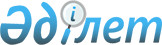 "Армения Республикасының 2014 жылғы 15 тамыздағы Көлік құралы паспортының (көлік құралы шассиі паспортының) және өзі жүретін машина мен техниканың басқа да түрлері паспортының бірыңғай нысандарын енгізу және электрондық паспорттар жүйелерін ұйымдастыру туралы келісімге қосылуы туралы хаттамаға қол қою туралы" Қазақстан Республикасы Үкіметінің 2015 жылғы 31 қазандағы № 872 қаулысына өзгеріс енгізу туралыҚазақстан Республикасы Үкіметінің 2017 жылғы 1 шілдедегі № 411 қаулысы
      Қазақстан Республикасының Үкіметі ҚАУЛЫ ЕТЕДI:
      1. "Армения Республикасының 2014 жылғы 15 тамыздағы Көлік құралы паспортының (көлік құралы шассиі паспортының) және өзі жүретін машина мен техниканың басқа да түрлері паспортының бірыңғай нысандарын енгізу және электрондық паспорттар жүйелерін ұйымдастыру туралы келісімге қосылуы туралы хаттамаға қол қою туралы" Қазақстан Республикасы Үкіметінің 2015 жылғы 31 қазандағы № 872 қаулысына мынадай өзгеріс енгізілсін:
      2-тармақ мынадай редакцияда жазылсын:
      "2. Қазақстан Республикасы Премьер-Министрінің бірінші орынбасары Асқар Ұзақбайұлы Маминге Армения Республикасының 2014 жылғы 15 тамыздағы Көлік құралы паспортының (көлік құралы шассиі паспортының) және өзі жүретін машина мен техниканың басқа да түрлері паспортының бірыңғай нысандарын енгізу және электрондық паспорттар жүйелерін ұйымдастыру туралы келісімге қосылуы туралы хаттамаға қағидаттық сипаты жоқ өзгерістер мен толықтырулар енгізуге рұқсат бере отырып, Қазақстан Республикасының Үкіметі атынан қол қоюға өкілеттік берілсін.".
      2. Осы қаулы қол қойылған күнінен бастап қолданысқа енгiзiледi.
					© 2012. Қазақстан Республикасы Әділет министрлігінің «Қазақстан Республикасының Заңнама және құқықтық ақпарат институты» ШЖҚ РМК
				
      Қазақстан Республикасының
Премьер-Министрі

Б. Сағынтаев
